ComponentesSituación de partida(Situación de partida que justifica la composición del grupo, indicando qué aspectos de la propuesta contribuyen a la innovación en el ámbito en que se pretende 	intervenir)Resultados que se pretenden alcanzar/ Objetivos formativos previstos(Principales objetivos a alcanzar, teniendo en cuenta la situación de partida)Repercusión en el aula o el centro(Repercusión en la mejora de la práctica docente y del aprendizaje del alumnado)Actuaciones(Actuaciones concretas de intervención en el centro y/o en el aula)Evaluación del trabajo(Estrategias, metodología e indicadores para la valoración del trabajo colectivo e individual de los participantes)GRUPO DE TRABAJO:  Iniciación a la metodología ABNGRUPO DE TRABAJO:  Iniciación a la metodología ABNGRUPO DE TRABAJO:  Iniciación a la metodología ABNCÓDIGO:   192115GT021CÓDIGO:   192115GT021CENTRO:          CEIP “ ENEBRAL”CENTRO:          CEIP “ ENEBRAL”CENTRO:          CEIP “ ENEBRAL”CENTRO:          CEIP “ ENEBRAL”CENTRO:          CEIP “ ENEBRAL”COORDINACIÓN:  DNITELÉFONOTELÉFONOCORREO ELECTRÓNICOCELERINA JARILLO MERINO44.226.422-K626671424626671424picholparda@hotmail.comASESORÍA DE REFERENCIA: ASESORÍA DE REFERENCIA: ASESORÍA DE REFERENCIA: ASESORÍA DE REFERENCIA: ASESORÍA DE REFERENCIA: SOLICITA VALORACIÓN CUALITATIVA (SÍ/NO):                           sSÍ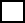        En caso afirmativo, Motivos (señalar al menos dos):SOLICITA VALORACIÓN CUALITATIVA (SÍ/NO):                           sSÍ       En caso afirmativo, Motivos (señalar al menos dos):SOLICITA VALORACIÓN CUALITATIVA (SÍ/NO):                           sSÍ       En caso afirmativo, Motivos (señalar al menos dos):SOLICITA VALORACIÓN CUALITATIVA (SÍ/NO):                           sSÍ       En caso afirmativo, Motivos (señalar al menos dos):SOLICITA VALORACIÓN CUALITATIVA (SÍ/NO):                           sSÍ       En caso afirmativo, Motivos (señalar al menos dos):Relevancia, originalidad e innovación del proyecto XProducción de materiales educativos compartidos en las redes formativas, bien sean originales o que supongan una contribución significativa a materiales ya existentes con licencia libre, exportables a otros contextos y accesibles.Revisión bibliográfica realizada sobre el tema de estudio,  aportación de comentarios críticos y valoraciones en las redes formativas. XIncidencia del trabajo realizado en la práctica educativa del aula o centro, avalada por el claustro y el consejo escolar del centro.  XRelevancia, originalidad e innovación del proyecto XProducción de materiales educativos compartidos en las redes formativas, bien sean originales o que supongan una contribución significativa a materiales ya existentes con licencia libre, exportables a otros contextos y accesibles.Revisión bibliográfica realizada sobre el tema de estudio,  aportación de comentarios críticos y valoraciones en las redes formativas. XIncidencia del trabajo realizado en la práctica educativa del aula o centro, avalada por el claustro y el consejo escolar del centro.  XRelevancia, originalidad e innovación del proyecto XProducción de materiales educativos compartidos en las redes formativas, bien sean originales o que supongan una contribución significativa a materiales ya existentes con licencia libre, exportables a otros contextos y accesibles.Revisión bibliográfica realizada sobre el tema de estudio,  aportación de comentarios críticos y valoraciones en las redes formativas. XIncidencia del trabajo realizado en la práctica educativa del aula o centro, avalada por el claustro y el consejo escolar del centro.  XRelevancia, originalidad e innovación del proyecto XProducción de materiales educativos compartidos en las redes formativas, bien sean originales o que supongan una contribución significativa a materiales ya existentes con licencia libre, exportables a otros contextos y accesibles.Revisión bibliográfica realizada sobre el tema de estudio,  aportación de comentarios críticos y valoraciones en las redes formativas. XIncidencia del trabajo realizado en la práctica educativa del aula o centro, avalada por el claustro y el consejo escolar del centro.  XRelevancia, originalidad e innovación del proyecto XProducción de materiales educativos compartidos en las redes formativas, bien sean originales o que supongan una contribución significativa a materiales ya existentes con licencia libre, exportables a otros contextos y accesibles.Revisión bibliográfica realizada sobre el tema de estudio,  aportación de comentarios críticos y valoraciones en las redes formativas. XIncidencia del trabajo realizado en la práctica educativa del aula o centro, avalada por el claustro y el consejo escolar del centro.  XNOMBRE Y APELLIDOSDNITELÉFONOEdu. Infantil Edu. PrimariaCORREO ELECTRÓNICOFÉLIX BEAS DEL RÍO44.217.253-Y616348080---BILINGÜEfbr1974@hotmail.comELISABET CALDERÓN RUIZ48.920.986-D661541574---APOYOelipoll@hotmail.comANA MARÍA CORDERO LÓPEZ44.216.942-V687649287---E. FÍSICAanacorderolopez@hotmail.comANA MARÍA GÓMEZ GÁLVEZ29.795.363-J600337767---PRIMEROangoga22@gmail.comCELERINA JARILLO MERINO44.226.422-K626671424SEGUNDO (4)---picholparda@hotmail.comMILAGROS LÓPEZ COUCE29.768.030-G607681273---DIRECCIÓNmiluse39@gmail.comROSA Mª LÓPEZ PALENZUELA45.088.944-C609715722PRIMERO (3) ---romeolima74@yahoo.esJOSEFA LÓPEZ RÍOS29.439.536-L685364008---SEGUNDOrubiata26@gmail.comVIRGINIA LÓPEZ RODRÍGUEZ44.200.712-W645158984---PTvirgi.lopezrodriguez@hotmail.comBRAULIO JOSÉ LOZADA ZAMORA29.612.349-X675046961COMPENSATORIAbrauljlozada@gmail.comEl grupo de trabajo está formado por dos maestras del ciclo de educación infantil y ocho maestros/as de la etapa de primaria: directora, jefa de estudios, 2 del primer ciclo de primaria, una de educación física, uno bilingüe, uno de compensatoria y la PT.   En total diez maestros/as.Este centro usa el método tradicional para el aprendizaje matemático y se están detectando dificultades en el alumnado para seguir el ritmo normal de las clases de matemáticas.Por eso insistimos en formarnos desde una perspectiva integradora, globalizadora y colaborativa desde un proyecto común que es el grupo de trabajo.Adquirir una formación inicial sobre ABN y conocer sus implicaciones en el proceso de enseñanza- aprendizaje.Crear un banco de recursos materiales y actividades que permitan llevar a cabo esta metodología en el aula.Mejorar la motivación del alumnado frente al aprendizaje de las matemáticas mediante una enseñanza lúdica y divertida.Mejorar los resultados académicos en nuestro alumnado en las matemáticas.Aumentar la satisfacción personal y profesional del docenteIntroducir actividades de ABN en el curriculum  como elemento motivador de unas matemáticas más divertidas. ABN: ALGORITMOS BASADOS EN NÚMEROSABN: ALGORITMOS BASADOS EN NÚMEROSABN: ALGORITMOS BASADOS EN NÚMEROSTarea o actuación Indicadores de seguimiento y uso de Colabora (A rellenar por el CEP)TemporalizaciónFase previa:Solicitar la propuesta del grupo de trabajo a través de Séneca, informar al Consejo Escolar del Centro y cumplimentación de la ficha descriptiva en Séneca. (REALIZADO)Aprobación o desestimación de la propuesta de Grupo de Trabajo. Si es aceptado se elaborará el proyecto de trabajo y se creará la comunidad en la plataforma Colabora.Se ha solicitado el grupo en Séneca en forma y tiempo.Se ha elaborado y consensuado el proyecto por el grupo con la colaboración del coordinador y asesoría de referencia.Se ha subido a colabora el proyecto y organizado los espacios para desarrollar el trabajo.   Desde 15 OCTU. hasta 30 NOVIEMBRE Fase de desarrollo: Formación del profesorado sobre el método ABN en Infantil y/o Primaria, mediante lectura de documentos, visionado de videos, enlaces  así como con ponente experto en CEP(10 horas)Reflexión personal y conclusiones sobre los documentos revisados siguiendo una ficha de reflexión individual.Asistencia a Formación con ponente experto sobre el método ABN en Infantil (registro asistencia CEP) noviembre diciembre, enero 19Actuación nº 3Elaborar un plan de trabajo para desarrollar los contenidos ABN en cada nivel educativo.Diseñar actividades y recursos originales atendiendo a los contenidos seleccionados. (10 horas)Subir por niveles  los  contenidos seleccionados para trabajar en el ciclo a la plataforma Colabora.(Coordinador)Subir por niveles las actividades seleccionadas a la  plataforma Colabora.Enero, febrero, marzo 19Actuación nº 4Aplicación en el aula.  ( 5 horas)Recoger de manera individual mediante fotos, videos o material trabajado por el alumnado la puesta en práctica  y subirlo a la plataforma. Abril y mayo 19Actuación nº 5Intercambio de experiencias con otros grupos de ABN Finalización trabajo del grupo. (3 horas)Valoración del trabajo realizado y su implantación en el aula  y encuesta de evaluación de la actividad en Seneca (1+1 horas)Asistencia en CEP a sesión de intercambio de experiencias y materiales con otros grupos ABN.(registro asistencia CEP)Recoger en Colabora una valoración final del GT: consecución objetivos, aplicabilidad, repercusión, propuestas de mejora, dificultades…(coord.)Cumplimentar individualmente en Séneca la encuesta de evaluación de la actividadMayo 19La asesoría responsable, en colaboración con la coordinación del grupo, realizará el seguimiento y evaluación del trabajo realizado. Para ello, se basará en el seguimiento de la actividad a través de la plataforma Colabora y en reuniones con la coordinación o con el grupo completo, cuando lo considere necesario. Para facilitar e impulsar el desarrollo del proyecto, , la asesoría responsable realizará las valoraciones de progreso que estime conveniente.Antes del 15 de marzo, la coordinación realizará una valoración global en el que se reflejarán los logros conseguidos y las dificultades encontradas hasta ese momento. Antes del 31 de mayo, se realizará la memoria final, en la que deberán participar todos los miembros del grupo. Para su elaboración se programarán sesiones de reflexión y de análisis del trabajo realizado en los que se valoren los ítems que se detallan en la página de Colabor@, donde quedará grabada la memoria para seguimiento y consulta.Quienes participen en el grupo de trabajo deberán realizar a su término la encuesta de evaluación de la actividad que a tal efecto dispondrán en la aplicación Séneca-CEP.Tipo de Recurso (Bibliografía, material del CEP, Ponente)Descripción del recursoBibliografíaAportación de bibliografía relacionada con la metodología ABN.PonenciaEn el CEP.